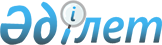 О присвоении наименований улицам населенных пунктов сельского округа "Дөң"Решение акима Донского селького округа Хромтауского района Актюбинской области от 15 декабря 2008 года N 16. Зарегистрировано управлением юстиции Хромтауского района Актюбинской области 18 декабря 2008 года за N 3-12-71.
      Сноска. Заголовок в редакции решения акима сельского округа Дөң Хромтауского района Актюбинской области от 20.07.2015 № 28 (вводится в действие по истечении десяти календарных дней после дня его первого официального опубликовагния).

      Сноска. В реквизитах и тексте на государственном языке слово "селолық" заменено соответственно словом "ауылдық" решением акима сельского округа Дөң Хромтауского района Актюбинской области от 20.07.2015 № 28 (вводится в действие по истечении десяти календарных дней после дня его первого официального опубликовагния).
      В соответствии со статьей 35 Закона Республики Казахстан от 23 января 2001 года "О местном государственном управлении и самоуправлении в Республике Казахстан", статьей 14 Закона Республики Казахстан от 8 декабря 1993 года "Об административно-территориальном устройстве Республики Казахстан" и с учетом мнения населения соответствующей территории, аким сельского округа Дон РЕШИЛ:
      Сноска. Преамбула – в редакции решения акима сельского округа Дон Хромтауского района Актюбинской области от 28.11.2017 № 34 (вводится в действие по истечении десяти календарных дней после дня его первого официального опубликования).


      1. Присвоить наименования улицам следующих населенных пунктов сельского округа "Дөң":
      в селе "Дөң" - улица "Бейбітшілік";
      в селе "Онгар"- улица "имени Б.Алдиярова";
      - улица "Ақжар";
      - улица "Адыр";
      - улица "Бұлақ.
      Сноска. Пункты 1, 2, 3 объединены и изложены в новой редакции решением акима сельского округа Дөң Хромтауского района Актюбинской области от 20.07.2015 № 28 (вводится в действие по истечении десяти календарных дней после дня его первого официального опубликовагния).


      2. Настоящее решение вводится в действие по истечении десяти календарных дней после дня его первого официального опубликования.
      Сноска. Пункт 4 с изменениями, внесенными решением акима сельского округа Дөң Хромтауского района Актюбинской области от 20.07.2015 № 28 (вводится в действие по истечении десяти календарных дней после дня его первого официального опубликовагния).


					© 2012. РГП на ПХВ «Институт законодательства и правовой информации Республики Казахстан» Министерства юстиции Республики Казахстан
				
      Аким сельского

      округа "Дон":

Д.Турлыбаев
